КАЗАХСКИЙ НАЦИОНАЛЬНЫЙ УНИВЕРСИТЕТ ИМЕНИ АЛЬ-ФАРАБИСПРАВОЧНИКСпециальность «Педагогика и  психология»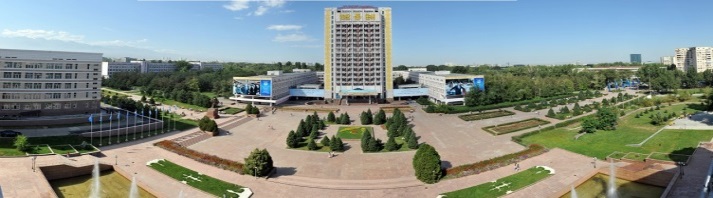 Алматы, 2017 гКафедра Қазақстан, Еуропа және ТМД мемлекеттерінің университеттері, жоғары оқу орындары және орталықтарымен белсенді қызмет етеді. Кафедра активно сотрудничает с университетами, вузами, центрами стран Казахстана, Европы и СНГ:ӘЛ-ФАРАБИ АТЫНДАҒЫ ҚАЗАҚ ҰЛТТЫҚ УНИВЕРСИТЕТІАНЫҚТАМА«Педагогика және психология» мамандығы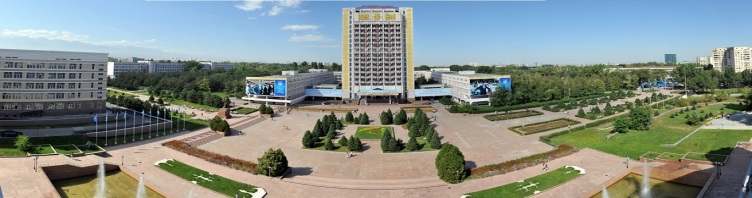 Алматы, 2017 жВыпускники по специальности «5В010300–Педагогика и психология» могут работать на следующих позициях:педагог-психолог в учебно-воспитательных учреждениях различного типа (система дошкольного обучения и воспитания, общеобразовательная средняя школа, профессиональная школа, профильные школы: гимназии, лицеи, колледжи); младшим научным работником в НИИ системы образования;преподавателем педагогики и психологии;педагогам-психологом в школах, домах-интернатах, детских домах, исправительных и коррекционных заведениях;специалистом в админстративных органах (Министерстве образования и науки, департаментах образования, в отделах образования акиматов);менеджерами по персоналу в кадровых службах различных организаций, службах занятости подготовки и переподготовки кадров.Организации, в которых проходят педагогическую и исследовательскую практику студенты кафедры:Международный детский центр «Артек»;Национальный центр повышения квалификации «Өрлеу»;Детский дом №2, Специализированный комплекс «Жануя» и т.д.;Школы-гимназии, лицеи, средние школы, колледжи г.Алматы.Студенческие кружки, клубы и центры.Школа молодого ученого;СНО «Логос»;Волонтерское движение «Үміт сәулесі» ;Театр «Шабыт»; «Эмпатия»;«Гармония».Студенттік өмір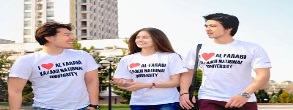                                Студенческая жизнь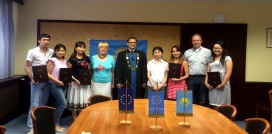 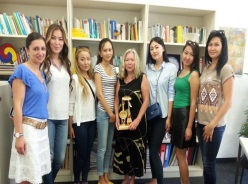 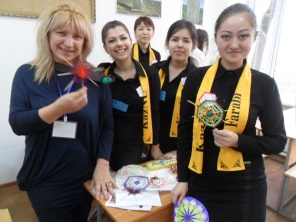 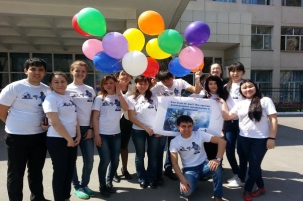 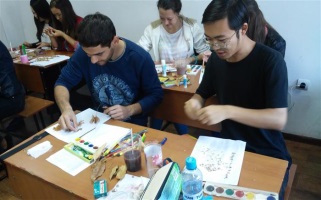 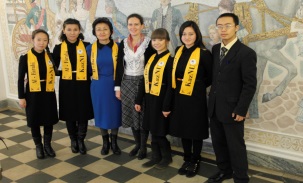 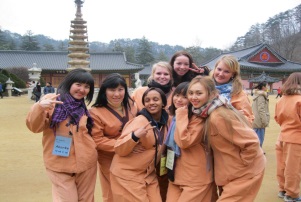 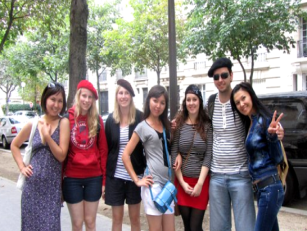 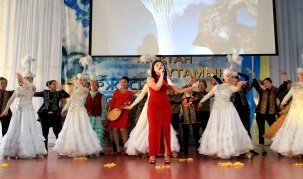 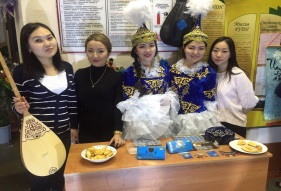 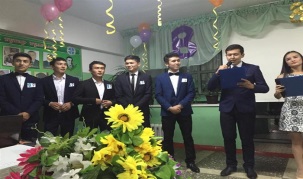 «5В010300–Педагогика және психология» мамандығы бойынша білім алғандар төмендегі бағыттарда жұмыс істей алады:әртүрлі типтегі оқу-тәрбие мекемелерінде педагог-психолог (мектепке дейінгі оқыту мен тәрбиелеу жүйесі; жалпы білім беретін орта мектеп, кәсіби мектеп, бейіндік мектептер: гимназиялар, лицейлер, колледжер);білім беру жүйесіндегі ҒЗИ-да кіші ғылыми қызметкер;колледжде педагогика және психология пәнінен оқытушы;интернаттарда, балалар үйлерінде, түзету және оңалту мекемелерінде;әкімшілік органдарында (Білім және ғылым министрлігінде, облыстық, аудандық білім беру мекемелерінде, әкімшілікте) маман ретінде;әртүрлі ұйымдарда кадрлық қызмет бойынша, кадрларды даярлау және қайта даярлау қызметтерінде менеджерКафедра студенттерінің педагогикалық және зерттеу тәжірибелерінен өтетін ұйымдар:«Артек» халықаралық балалар орталығы;«Өрлеу» ұлттық біліктілікті арттыру орталығы;№2 «Жанұя» және т.б.мамандандырылған балалар үйі;Алматы қаласының мектеп-гимназиялары, лицейлері, орта мектептері, колледждеріСтуденттік үйірмелер, клубтар және орталықтар.Жас ғалымдар мектебі; «Логос» СҒБ;«Үміт сәулесі» еріктілер қозғалысы;«Шабыт» театры«Эмпатия»«Гармония»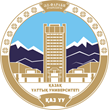 Кафедра педагогики и образовательного менеджмента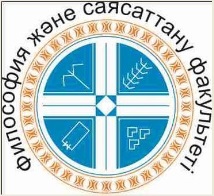 Докторантура (PhD)Магистратура«6D010300 – Педагогика и психология»Бакалавриат«6М010300 – Педагогика и психология»Срок обучения: 4 года«5В010300 – Педагогика и психология»Срок обучения: 4 годаСрок обучения: 4года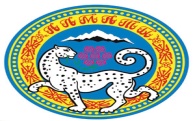 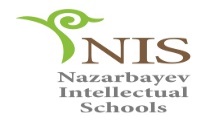 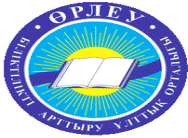 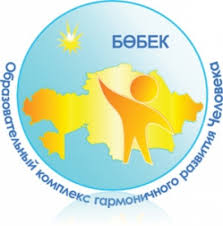 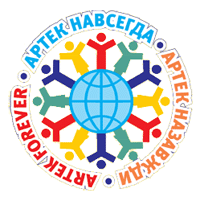 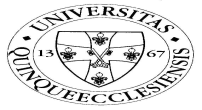 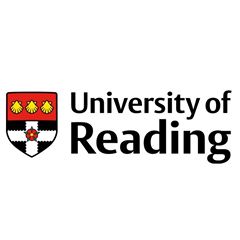 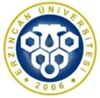 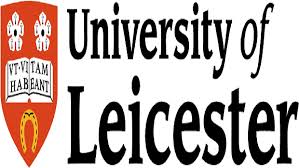 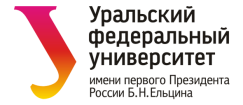 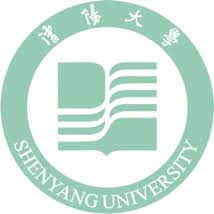 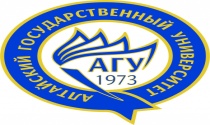 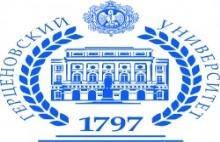 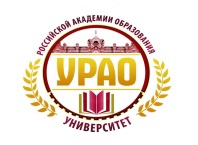 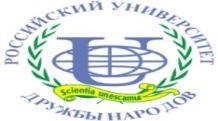 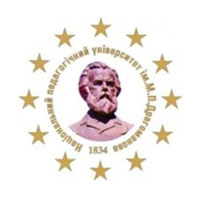 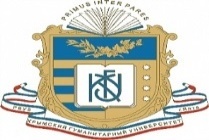 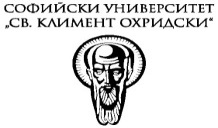 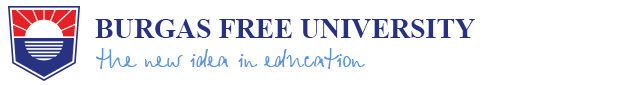 Байланыстар (Контакты):Байланыстар (Контакты):Байланыстар (Контакты):тел.: +8 (727) 292-57-17, ішкі (внутр.) 21-21, 21-72.тел.: +8 (727) 292-57-17, ішкі (внутр.) 21-21, 21-72.тел.: +8 (727) 292-57-17, ішкі (внутр.) 21-21, 21-72.тел.: +8 (727) 292-57-17, ішкі (внутр.) 21-21, 21-72.тел.: +8 (727) 292-57-17, ішкі (внутр.) 21-21, 21-72.e-mail:e-mail:pedagogikakaznu@gmail.compedagogikakaznu@gmail.com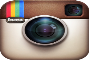 socioped_kaznusocioped_kaznu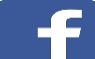 Department pedagogu and educational managementDepartment pedagogu and educational managementhttp://www.kaznu.kz/kz/1799/pagehttp://www.kaznu.kz/kz/1799/pagehttp://www.kaznu.kz/kz/1799/pagehttp://www.kaznu.kz/kz/1799/pageПедагогика және білім беруменеджменті кафедрасыДокторантура (PhD)Магистратура«6D010300 – Педагогика және психология»Бакалавриат«6М010300 – Педагогика  және психология»Оқу мерзімі: 3 жыл«5В010300 – Педагогика және психология»Оқу мерзімі: 2 жылОқу мерзімі: 4 жыл